Protocollo e data vedere segnaturaAgli AttiAll’Albo della ScuolaAl Sito web dell’IstitutoOggetto: Avviso di selezione per l’individuazione di n. 1 esperto per la realizzazione del progetto “Orienteering” A.S. 2023/24.DECRETO DI PUBBLICAZIONE GRADUATORIA PROVVISORIA VISTO	il D.P.R. 275/1999 “Regolamento per l’autonomia didattica e organizzativa delle Istituzioni scolastiche”;VISTO	il D.I. n. 129/2018 che consente la stipula di contratti di prestazione d’opera con esperti per particolari attività ed insegnamenti, per sperimentazioni didattiche ed ordinamentali e per l’ampliamento dell’offerta formativa;VISTO	l’art. 7, comma 6, del D.Lgs. 165/2001;VISTO	la Circolare n. 2/2008 del Dipartimento della Funzione Pubblica;VISTO	l’art. 35 del CCNL 2007 “Collaborazioni plurime”;VISTO	la delibera del Consiglio di Istituto n. 12 del 06/02/2023 di approvazione del Programma Annuale 2023;CONSIDERATA l’esigenza di avviare il progetto “Orienteering” per l’a.s. 2023/24;VERIFICATA la copertura finanziaria nel programma annuale 2024;VISTO l’avviso di selezione per l’individuazione di n. 1 esperti per la realizzazione del progetto “Orienteering” A.S. 2023/24 prot. n. 1606 del 06/03/2024;CONSIDERATO che sono pervenute entro i termini n. 1 candidatura;VISTO il verbale redatto dalla Commissione di Valutazione prot. n.1821 del 18/03/2024.DISPONELa pubblicazione all’albo pretorio on–line della seguente graduatoria provvisoria per l’individuazione degli esperti esterni per il “Progetto Orienteering” A.S. 2023/24.Avverso il presente provvedimento è ammesso ricorso scritto da presentare al Dirigente Scolastico dell’Istituto entro 5 giorni dalla data di pubblicazione fatte salve le eventuali correzioni che, in regime di autotutela potranno essere disposte da questo ufficio. Trascorso tale termine senza che siano stati prodotti ricorsi, la graduatoria si intende definitiva e saranno attivate le procedure per l’assegnazione dell’incarico al candidato.Il presente decreto, con la relativa graduatoria provvisoria, viene pubblicato all’Albo on line dell’istituto all’indirizzo www.istitutoalberti.edu.it.Il Dirigente ScolasticoStefania Ponchia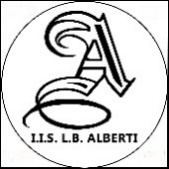 ISTITUTO DI ISTRUZIONESUPERIORE“LEON BATTISTA ALBERTI”Via A. Pillon n. 4 - 35031 ABANO TERME (PD) Tel. 049 812424 Cod. meccanografico PDIS017007 – Cod. fiscale 80016340285sito web: http://www.istitutoalberti.edu.ite-mail: pdis017007@istruzione.it – PEC: pdis017007@pec.istruzione.it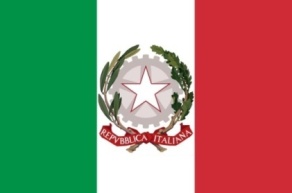 PosizioneCandidatoTotale punteggio1Danieli Daniele10